Institut für Geschichte – Abteilung Alte GeschichteKurztest A (20 Minuten)	23. November 2016Name:	Modul:	Seminar:1. Geographie	a) Zeichnen Sie in die Karte des Mittelmeerraums folgende Städte ein:Rom – Karthago – Antiocheia – Ravenna – Alexandreia – Aquileia – Lugdunum	(   / 7 P.)b) Markieren Sie mit Schraffuren die ungefähre Lage folgender römischer Provinzen:Dacia – Syria – Asia	(   / 3 P.)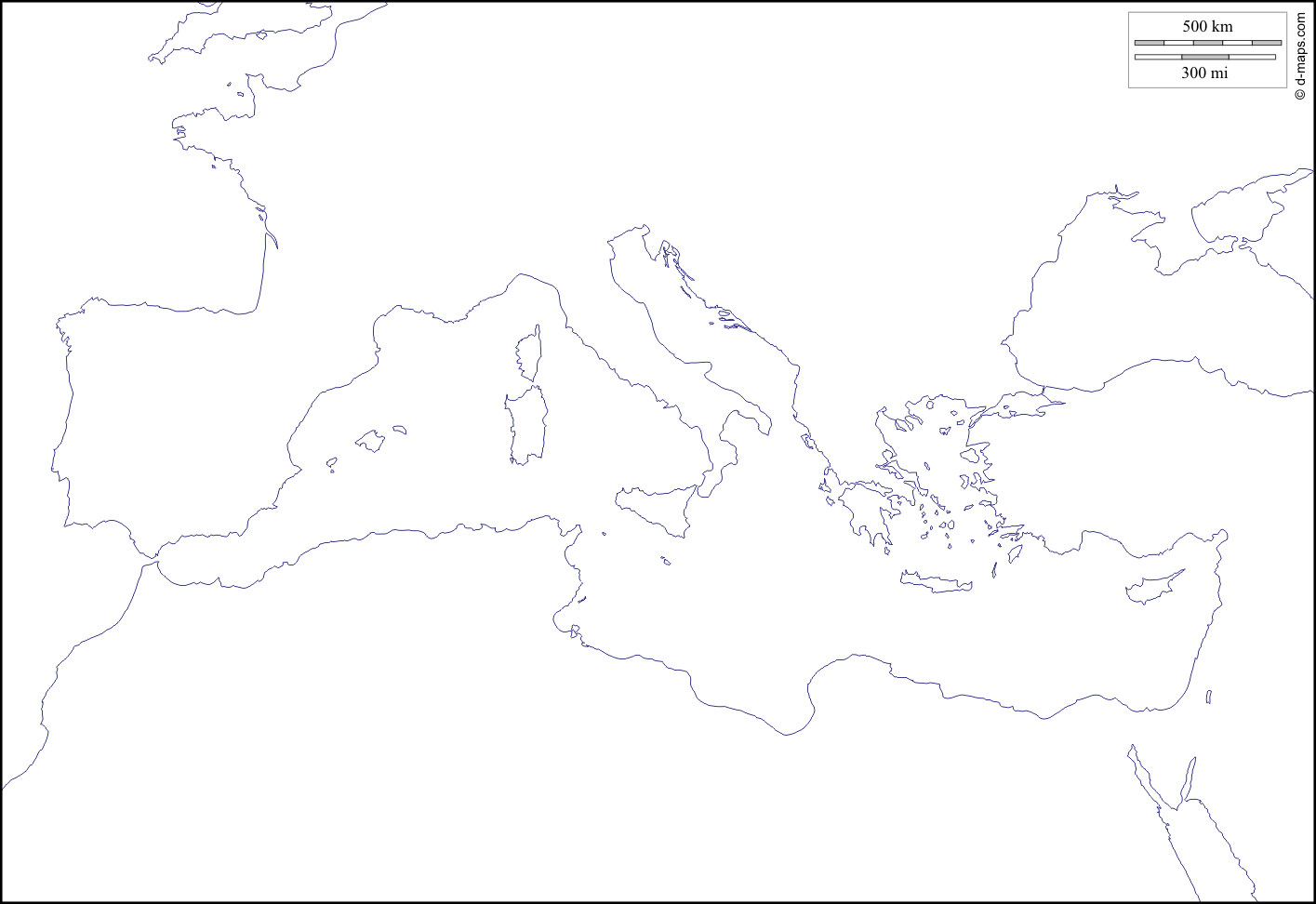 2. Ereignisgeschichtea) Bringen Sie die folgenden Ereignisse in eine chronologische Reihenfolge:	(   / 7 P.)Schlacht an der Milvischen Brücke – Abdankung Diokletians und Maximians – Errichtung der Tetrarchie – Christenverfolgung Diokletians – Gründung Konstantinopels – Toleranzedikt des Galerius – Sieg Konstantins über Liciniusb) Welche Bedeutung hat das Höchstpreisedikt Kaiser Diokletians? 	(   / 5 P.)3. Kultur- und Religionsgeschichtea) Was sind Schlüsselereignisse für die „Konstantinische Wende“?	(   / 4 P.) b) Warum scheiterte die „heidnische Restauration“ des Iulianus ab 361 n. Chr.?	(   / 4 P.)	4. Zusammenhänge	(   / 8 P.)Kann man von einer „Krise des 3. Jahrhunderts“ sprechen? Begründen Sie!1,01,31,72,02,32,73,03,33,74,05,038 P.36-37 P.34-35 P.31-33 P.29-30 P.27-28 P.24-26 P.22-23 P.20-21 P.17-19 P.< 17 P.